Industrieel Thema’s die vaak voorkomen bij industrieel:StoerRuwRobuustJe ziet vaak bij industrieel dat het lijkt of het uit de fabriek komt. De materialen die vaak worden gebruikt zijn hout en metalen. de materialen zien er vaak ook onbehandeld er uit.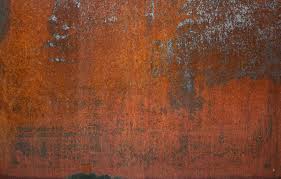 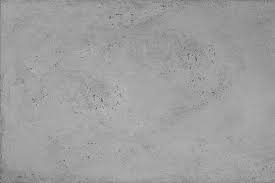 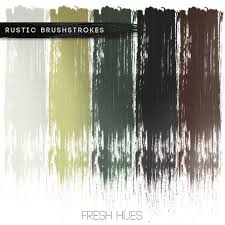 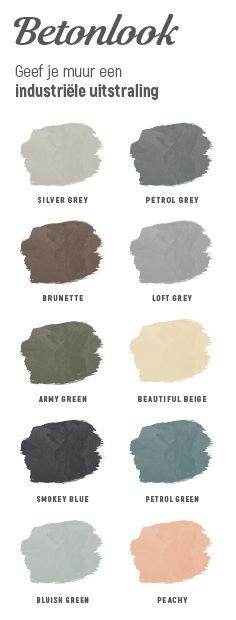 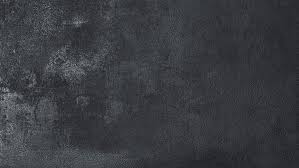 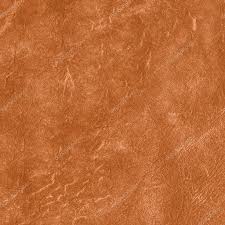 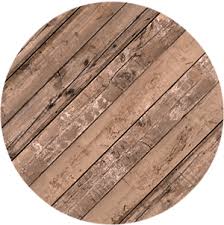 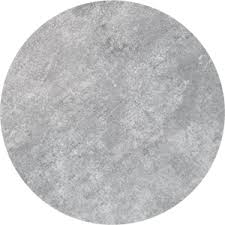 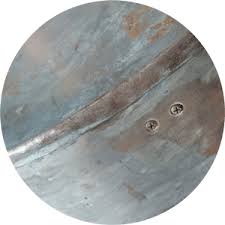 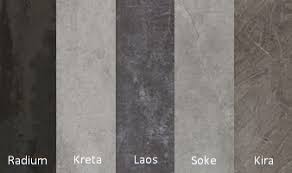 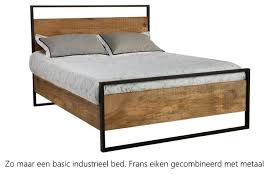 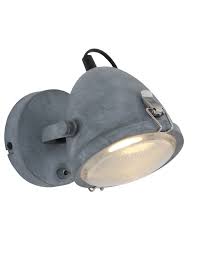 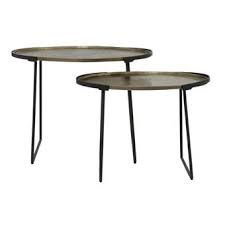 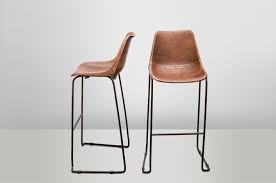 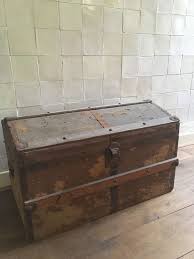 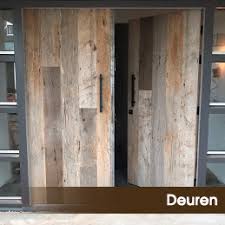 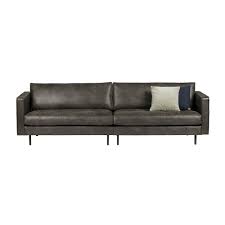 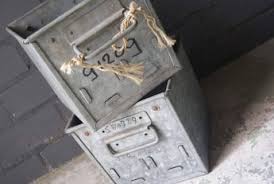 